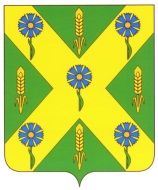 РОССИЙСКАЯ  ФЕДЕРАЦИЯОРЛОВСКАЯ ОБЛАСТЬАДМИНИСТРАЦИЯ НОВОСИЛЬСКОГО РАЙОНАПОСТАНОВЛЕНИЕ    26.01.2015 года						        № 44г. НовосильО создании муниципального казённого учреждения «Централизованная бухгалтерия образовательных учрежденийНовосильского района Орловской области»           В соответствии со ст.123.22 Гражданского кодекса РФ, ст. 161 Бюджетного кодекса РФ, ст.15 Федерального закона от 06.10.2003 № 131-ФЗ «Об общих принципах организации местного самоуправления в Российской Федерации», ст.9.1, 9.2 Федерального закона от 12.01.1996 г. № 7-ФЗ «О некоммерческих организациях», п.2 ст.6 Федерального закона от 06.12.2011 г. № 402-ФЗ «О бухгалтерском учете», согласно Порядку создания, реорганизации, изменения типа и ликвидации муниципальных  учреждений Новосильского района, а также утверждения уставов муниципальных учреждений Новосильского района и внесения в них изменений, принятого решением Новосильского районного Совета народных депутатов № 563 от 30 сентября 2011 года,  в целях обеспечения реализации полномочий муниципального района в сфере образования, организации квалифицированного бухгалтерского (бюджетного) учета в образовательных учреждениях Новосильского района  и руководствуясь Уставом Новосильского района Орловской области администрация Новосильского района п о с т а н о в л я е т:1. Создать муниципальное казённое учреждение «Централизованная бухгалтерия образовательных учреждений Новосильского района Орловской области» (далее - казённое учреждение).2.  Установить, что предметом деятельности казённого учреждения является ведение бухгалтерского, налогового, статистического, бюджетного учета и составление отчетности  отдела общего образования, молодежной политики и спорта администрации Новосильского района, бюджетных образовательных учреждениях Новосильского района, на основании договоров по организации бухгалтерского учета.Основными целями деятельности казённого учреждения являются:а) формирование сопоставимой и достоверной информации об имущественном положении, доходах и расходах отдела общего образования, молодежной политики и спорта администрации Новосильского района, бюджетных образовательных учреждений Новосильского района;б) обеспечение  информацией, необходимой внутренним и внешним пользователям бюджетной отчетности для контроля  за соблюдением законодательства Российской Федерации, при осуществлении учреждениями хозяйственных операций и их  целесообразностью, наличием и движением имущества и обязательств, использованием  материальных, трудовых и финансовых ресурсов в соответствии с утвержденными нормами, нормативами и сметами.3. Учредителем казённого учреждения является Новосильский район Орловской области. 4. Установить предельную штатную численность работников казённого учреждения 8 единиц.5. Отделу общего образования, молодежной политики и спорта администрации Новосильского района Орловской области (Музалев С.С.):    - обеспечить государственную регистрацию казённого учреждения;    - осуществлять функции и полномочия учредителя казённого учреждения в рамках делегированных полномочий;    - издать приказ о назначении руководителя Муниципального казённого учреждения «Централизованная бухгалтерия образовательных учреждений Новосильского района Орловской области» с даты регистрации юридического лица;- кандидатуру на должность руководителя казённого учреждения назначить в соответствии с квалификационными требованиями, по согласованию с учредителем.    - передать на договорных началах ведение бухгалтерского учета казённому учреждению; -  организовать хранение и использование архивных документов, в том числе документов по личному составу, образовавшихся в процессе деятельности отдела образования, молодежной политики и спорта, образовательных учреждений  до передачи, их в установленном порядке казённому учреждению и обеспечить их передачу по акту приема передачи.6. Отделу по управлению муниципальным имуществом администрации Новосильского района (Бабченко Н.В.) в установленном законом порядке передать в оперативное управление казённому учреждению имущество для осуществления его деятельности, внести соответствующие изменения в Реестр муниципального имущества Новосильского района в трехмесячный срок после регистрации  казенного учреждения.7. Финансовому отделу администрации Новосильского района (Степанова О.В.) обеспечить финансирование казённого учреждения в пределах бюджетных ассигнований.8. Отделу  организационно-правовой работы и делопроизводства администрации Новосильского района (Дьячков С.Н.) разместить настоящее постановление  на официальном  сайте администрации района.9. Контроль   за  исполнением  настоящего постановления возложить на заместителя главы администрации Новосильского района Змейкову Е.Л.Глава района	                                                                 А.И.Шалимов